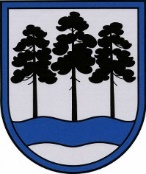 OGRES  NOVADA  PAŠVALDĪBAReģ.Nr.90000024455, Brīvības iela 33, Ogre, Ogres nov., LV-5001tālrunis 65071160, e-pasts: ogredome@ogresnovads.lv, www.ogresnovads.lv PAŠVALDĪBAS DOMES SĒDES PROTOKOLA IZRAKSTS3.Par sabiedrības vajadzībām nepieciešamā  dzīvokļa īpašuma  Zvaigžņu iela 9-5, Ogre, Ogres novads, atsavināšanu Ogres novada pašvaldības (turpmāk – Pašvaldība) dome 2022.gada 31.martā pieņēma lēmumu “Par dzīvokļu īpašumu Zvaigžņu ielā 9, Ogrē, Ogres nov., nepieciešamību sabiedrības vajadzībām” (turpmāk – Lēmums). Ar Lēmumu noteica, ka sabiedrības vajadzībām – likuma „Par pašvaldībām” 15.panta pirmās daļas  6.punktā noteikto pašvaldības autonomās  funkcijas realizācijai (nodrošināt veselības aprūpes pieejamību, kā arī veicināt iedzīvotāju veselīgu dzīvesveidu un sportu), lai projekta “Inženierbūves atjaunošana” ietvaros tiktu attīstīta sporta pakalpojumu infrastruktūra, atjaunojot ūdenstorni un izveidojot uz tā klinšu kāpšanas sienu, veidojot mūsdienīgu un videi draudzīgu publiski pieejamu rekreācijas sporta un aktīvās atpūtas objektu, tādejādi veicinot veselīga dzīvesveida, sporta un tūrisma attīstību Ogres novadā, nepieciešams dzīvokļa īpašums Zvaigžņu iela 9-5, Ogre, Ogres novads, ar kadastra numuru 7401 900  7833, kopējo platību 29,4 m² un kopīpašuma 307/2169 domājamās daļas no būvēm ar kadastra apzīmējumiem 7401 003 0115 001, 7401 003 0115 002 un zemes ar kadastra apzīmējumu 7401 003 0506 (turpmāk - Nekustamais īpašums), kas ir nekustamā īpašuma Zvaigžņu iela 9, Ogre, Ogres nov., sastāvā. Izvērtējot Pašvaldības Maksas pakalpojumu izcenojumu aprēķinu un atlīdzības noteikšanas komisijas (turpmāk - Atlīdzības noteikšanas komisija) 2022.gada 4.augusta lēmumu (protokols Nr.4, 1.§) “Par atsavināmā dzīvokļa īpašuma Zvaigžņu iela 9-5, Ogre, Ogres nov., ar kadastra apzīmējumu 7401 900 7833 atlīdzības apstiprināšanu” un pievienotos dokumentus, Pašvaldības dome konstatēja:2022.gada 21.aprīlī  Pašvaldība nosūtīja  Nekustamā īpašuma īpašniekam paziņojumu par Lēmumu (reģistrēts Pašvaldībā ar Nr. 2-5.2/766);2022.gada 19.maijā Pašvaldībā saņemta Nekustamā īpašuma īpašnieka atbilde (reģistrēts Pašvaldībā ar Nr.2-4.2/1545), kurā norādīts, ka īpašnieks piekrīt Nekustamā īpašuma atsavināšanai sabiedrības vajadzībām un kā atlīdzību vēlas saņemt līdzvērtīgu dzīvokļa īpašumu;Sabiedrības vajadzībām nepieciešamā nekustamā īpašuma atsavināšanas likuma (turpmāk – Īpašuma atsavināšanas likums) 26.panta pirmās daļas 1.punktā noteikts, ka institūcija  atlīdzību izmaksā bezskaidras naudas norēķinu veidā vai, vienojoties ar nekustamā īpašuma īpašnieku, izmanto citu taisnīgu atlīdzības kompensācijas veidu - piedāvājot citu līdzvērtīgu nekustamo īpašumu;Publiskas personas mantas atsavināšanas likuma (turpmāk – Atsavināšanas likums) 38.panta pirmajā daļā noteikts, ka publiskas personas nekustamo īpašumu var mainīt pret līdzvērtīgu nekustamo īpašumu, kas nepieciešams publiskas personas funkciju izpildes nodrošināšanai; Atsavināšanas likuma 38.panta otrajā daļā noteikts, ka publiskas personas maināmo nekustamo īpašumu un līdzvērtīgu citas personas nekustamo īpašumu novērtē šajā likumā noteiktajā kārtībā un nosaka tā nosacīto cenu (8.pants);Pamatojoties uz Īpašuma atsavināšanas likumu un Atsavināšanas likumu, lai noteiktu atlīdzību un nosacīto cenu par atsavināmo Nekustamā īpašuma, mainot to pret Pašvaldības līdzvērtīgu īpašumu, Pašvaldība uzdeva SIA „Eiroeksperts” veikt Nekustamā īpašuma un Pašvaldībai piederoša nekustamā īpašuma  - Zaķu iela 12-2, Ogre, Ogres novads, kadastra numurs 7401 900 8058, ar kopējo platību 20,7 m2 un kopīpašuma 2070/60477 domājamās daļas no būves ar kadastra apzīmējumu 7401 003 0400 001, un zemes ar kadastra apzīmējumiem 7401 003 0400; (turpmāk – Pašvaldības īpašums)  novērtējumus;Saskaņā ar SIA „Eiroeksperts” atsavināmā Nekustamā īpašuma novērtējumu (reģistrācijas Nr.L10998/ER/2022) Nekustamā īpašuma tirgus vērtība ir 18 000 EUR (astoņpadsmit tūkstoši euro), turpmāk – Vērtējums Nr.1;Saskaņā ar SIA „Eiroeksperts” Pašvaldības īpašuma novērtējumu (reģistrācijas Nr.L10999/ER/2022) Pašvaldības īpašuma tirgus vērtība ir 18 000 EUR (astoņpadsmit tūkstoši euro), turpmāk – Vērtējums Nr.2;Ievērojot Vērtējumā Nr.1 un Vērtējumā Nr.2 noteikto maināmo nekustamo īpašumu tirgus vērtību un Pašvaldības Mantas novērtēšanas un izsoles komisijas (2022.gada 8.jūnija protokols Nr.K.1-2/109) noteikto maināmo nekustamo īpašumu nosacīto cenu, atbilstoši Īpašuma atsavināšanas likumā un Atsavināšanas likumā noteiktam, maināmo nekustamo īpašumu nosacīto cena ir vienāda, līdz ar to Nekustamā īpašuma un Pašvaldības īpašuma maiņa ir iespējama.2022.gada 9.jūnijā Pašvaldība nosūtīja Dzīvokļa īpašniekam vēstuli Nr.2-5.2/1295 “Par īpašuma Zvaigžņu iela 9-5, Ogre, novērtējumu”, ar kuru informēja par SIA „Eiroeksperts” veikto nekustamo īpašumu novērtējumu un aicināja izteikt viedokli par Nekustamā īpašuma un Pašvaldības īpašuma maiņas iespēju;2022.gada 4.jūlijā Pašvaldībā saņemts Nekustamā īpašuma īpašnieka iesniegums (reģistrēta Pašvaldībā ar Nr.2-4.2/1778), kurā Nekustamā īpašuma īpašnieks apliecina, ka iepazinies ar SIA „Eiroeksperts” atsavināmo Nekustamo īpašumu un Pašvaldības īpašuma novērtējumu un piekrīt īpašumu maiņai;Atlīdzības noteikšanas komisija 2022.gada 4.augusta sēdē  (protokols Nr.4) ar lēmumu Nr.1 “Par atsavināmā dzīvokļa īpašuma Zvaigžņu iela 9-5, Ogre, Ogres nov., ar kadastra apzīmējumu 7401 900 7833 atlīdzības apstiprināšanu) nolēma apstiprināt aprēķinātās atlīdzības Nekustamam īpašumam un Pašvaldības īpašumam, ar iespēju veikt īpašumu maiņu un Atlīdzības noteikšanas komisijas lēmumu iesniegt izvērtēšanai un lēmuma pieņemšanai Ogres novada pašvaldības domei.Ņemot vērā minēto un pamatojoties uz likuma “Par pašvaldībām” 4.pantu, 14.panta pirmās daļas 2.punktu, 15.panta pirmās daļas 6.punktu, 21.panta pirmās daļas 17.punktu, Sabiedrības vajadzībām nepieciešamā nekustamā īpašuma atsavināšanas likuma 4.pantu, 9.panta pirmo daļu, 10.panta pirmo daļu, 11.panta pirmo daļu, 20.panta pirmo daļu, 21.pantu un 26.panta pirmās daļas 1.punktu, Publiskas personas mantas atsavināšanas likuma 38.panta pirmo un otro  daļu, Ministru kabineta 2011.gada 15.marta noteikumu Nr.204 “Kārtība, kādā nosaka taisnīgu atlīdzību par sabiedrības vajadzībām atsavināmo nekustamo īpašumu” 36.1.apakšpunktu, balsojot: ar 21 balsi "Par" (Andris Krauja, Artūrs Mangulis, Atvars Lakstīgala, Dace Kļaviņa, Dace Veiliņa, Dzirkstīte Žindiga, Edgars Gribusts, Egils Helmanis, Gints Sīviņš, Ilmārs Zemnieks, Indulis Trapiņš, Jānis Iklāvs, Jānis Kaijaks, Jānis Lūsis, Jānis Siliņš, Kaspars Bramanis, Pāvels Kotāns, Raivis Ūzuls, Rūdolfs Kudļa, Toms Āboltiņš, Valentīns Špēlis), "Pret" – nav, "Atturas" – nav, Ogres novada pašvaldības dome NOLEMJ:Atsavināt sabiedrības vajadzībām dzīvokļa īpašumu Nr.5, Zvaigžņu ielā 9, Ogrē, Ogres novadā (kadastra numurs 7401 900 7833), ar kopējo platību 29,4 m² un kopīpašuma 294/2169 domājamās daļas no būvēm ar kadastra apzīmējumiem 7401 003 0115 001, 7401 003 0115 002 un zemes ar kadastra apzīmējumu 7401 003 0506, turpmāk – Nekustamais īpašums. Apstiprināt aprēķināto atlīdzību 18 000 EUR (astoņpadsmit tūkstoši euro) apmērā par sabiedrības vajadzībām nepieciešamo Nekustamo īpašumu.Noteikt, ka Nekustamais īpašums tiek atsavināts, mainot to pret Ogres novada pašvaldībai piederošo dzīvokļa īpašumu Nr.2, Zaķu ielā 12, Ogrē, Ogres novads, (kadastra numurs 7401 900 8058), ar nosacīto cenu 18 000 EUR (astoņpadsmit tūkstoši euro).Uzdot Ogres novada pašvaldības Centrālās administrācijas Nekustamo īpašumu pārvaldes nodaļai normatīvajos aktos noteiktajā kārtībā:   4.1. sagatavot un nosūtīt paziņojumu par pieņemto lēmumu Nekustamā īpašuma īpašniekam;    4.2. organizēt maiņas līguma noslēgšanu.Noteikt, ka visi izdevumi saistībā ar Nekustamā īpašuma atsavināšanu, saskaņā ar normatīvajos aktos noteikto kārtību, tiek segti no šim mērķim paredzētajiem Ogres novada pašvaldības 2022.gada budžeta līdzekļiem.Kontroli par lēmuma izpildi uzdot Ogres novada pašvaldības izpilddirektoram.(Sēdes vadītāja,domes priekšsēdētāja E.Helmaņa paraksts)Ogrē, Brīvības ielā 33  Nr.222022.gada 29.septembrī 